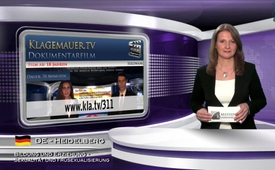 Почему сексуальные педагоги имеют превосходство?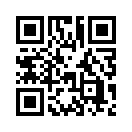 Нижнесаксонский парламент попросил некоторые важные институты и экспертов из науки и практики не высказывать свою точку зрения к проекту резолюции "Школа и сексуальное разнообразие". Этим проектом резолюции парламент призывает правительство сделать что-то определённое при исполнении закона.Нижнесаксонский парламент попросил некоторые важные институты и экспертов из науки и практики не высказывать свою точку зрения к проекту резолюции "Школа и сексуальное разнообразие". Этим проектом резолюции парламент призывает правительство сделать что-то определённое при исполнении закона. В проекте "Школа и сексуальное разнообразие"
президент немецкого общества социально-научной сексологии доктор Якоб Пастёттер подверг критике то, что в этой дискуссии, например, сексология не играла никакой роли, а только половое воспитание.
Кроме того, он сказал: "Нет никаких научных доказательств необходимости или даже целесообразности этого нового полового воспитания, которое в руководстве и поощрении сексуальных действий с младенчества и до школы видит незаменимую основу для успешной сексуальной жизни". 
Нижнесаксонский парламент, напротив, обратил внимание преимущественно на "научное заключение" ведущего секспедагога, профессора доктора Уве Зилерта. Он считает сведения из биологии и поведенческой психологии устаревшими и полностью полагается на гендерную идеологию. Корни этой идеологии уходят к её учредителям, которые были вовлечены в самые аномальные сексуальные практики. Профессор Герхард Амендт из Института по гендерным вопросам и исследованиям поколений, сказал: "На самом деле, для всех депутатов должно быть ясно, что Зилерт является преемником Кентлера. Кентлер был секспедагогом, который агитировал за легализацию педофилии. Но,  что имеет далеко идущие последствия, так это то, что он выступает за устранение границ между поколениями, а также за отмену запрета инцеста. Чтобы добиться этого, он, как и все педофилы, стремится лишить родителей влияния на вопросы этики и полового воспитания. Это прямым текстом сказано в его заключении." И тут возникает вопрос. Политики, кому же вы доверяете? Для получения более подробной информации по этой теме мы рекомендуем Вам наш документальный фильм "Принуждение к сексу".от Author ???Источники:http://derfreiejournalist.de/?e=148
http://freiewelt.net/nachricht/10049976Может быть вас тоже интересует:---Kla.TV – Другие новости ... свободные – независимые – без цензуры ...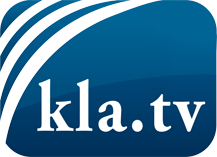 О чем СМИ не должны молчать ...Мало слышанное от народа, для народа...регулярные новости на www.kla.tv/ruОставайтесь с нами!Бесплатную рассылку новостей по электронной почте
Вы можете получить по ссылке www.kla.tv/abo-ruИнструкция по безопасности:Несогласные голоса, к сожалению, все снова подвергаются цензуре и подавлению. До тех пор, пока мы не будем сообщать в соответствии с интересами и идеологией системной прессы, мы всегда должны ожидать, что будут искать предлоги, чтобы заблокировать или навредить Kla.TV.Поэтому объединитесь сегодня в сеть независимо от интернета!
Нажмите здесь: www.kla.tv/vernetzung&lang=ruЛицензия:    Creative Commons License с указанием названия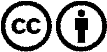 Распространение и переработка желательно с указанием названия! При этом материал не может быть представлен вне контекста. Учреждения, финансируемые за счет государственных средств, не могут пользоваться ими без консультации. Нарушения могут преследоваться по закону.